РЕШЕНИЕ19.04.  2021                                                                                                    №   34Об утверждении отчета об исполнении бюджетаза  2020 год               В соответствии со ст.31 Положения о бюджетном процессе муниципального образования Заглядинский сельсовет   Совет депутатов решил:             1. Утвердить отчет об исполнении бюджета за  2020 год. (Приложение)             2. Настоящее решение вступает в силу после его обнародования.Председатель Совета депутатовмуниципального образованияЗаглядинский сельсовет                                                                  С.С.ГубареваГлава муниципального образованияЗаглядинский сельсовет                                                                  Э.Н.Косынко                                                                                                          Приложение                                                                               к решению Совета депутатов                                                                             муниципального образования                                                                                       Заглядинский сельсовет                                                                                 от 19.04.2021           №34Отчетоб исполнении бюджета за  2020  год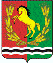 СОВЕТ     ДЕПУТАТОВМУНИЦИПАЛЬНОГО   ОБРАЗОВАНИЯ    ЗАГЛЯДИНСКИЙ СЕЛЬСОВЕТАСЕКЕЕВСКОГО РАЙОНА    ОРЕНБУРГСКОЙ ОБЛАСТИНаименование показателяКод дохода по КД                   Исполнено ( тыс.р)Доходы бюджета всего31158,4в том числе собственные доходы                      4016,9Налог на доходы физических лиц2001,1Единый сельскохозяйственный налог1045,5Налог на имущество физ. лиц85,1Акцизы 554,8Земельный налог324,9Госпошлина 2,5Арендная плата-Оказание платных услуг-Доход от продаж материал. активов-Денежные взыскания, штрафы3,0Неналоговые платежиИтого безвозмездные поступления27141,5Дотация5250,8Субвенция на ЗАГс-Субвенция на воекомат244,7Межбюджетные трансферты-Прочие субсидии21316,0Прочие межбюджетные трансферты150,0Прочие безвозмездные поступления180,0Расходы бюджета всего32233,5в том числе:2101513,7Зар.плата2111160,4Прочие выплаты2122,8Начисления на оплату труда213350,520011151,7Услуги связи22156,4Транспортные услуги2228,5Коммунальные услуги223748,5Работы, услуги по содержанию имущества2258268,8Прочие работы, услуги2262061,0Расходы на автострахование2278,5Пособия по соц.помощи262пенсии263Прочие расходы29081,5Налоги. Пошлины и сборы29176,2Другие экономические санкции2953,6Иные расходы296-Иные выплаты2971,7Поступление нефинанс. активов30018444,8Увеличение стоимости осн.средств31016700,8Увеличение стоимости матер. запасов3401744,0Увеличение стоимости лекарственных средств3411,8Увеличение стоимости ГСМ343266,7Увеличение стоимости стройматериалов344445,4Увеличение стоимости мягкого инвентаря34570,3Увеличение стоимости прочих материалов346930,4Увеличение стоимости прочих материалов однократного применения34931,22501041,8Обслуживание внутр. долга231Межбюджетные трансферты2511041,8Безвозмездные перечисления организациям за исключением государственных и муниципальных организаций242Результат исполнения бюджета-1075,1